Sistema Nacional de Operaciones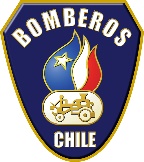 Proceso de AcreditaciónEquipos de Bomberos ForestalesCapacidades Operativas de Equipos EBFAntecedentes GeneralesEl sistema clasificación del GTO ha identificado tres niveles de clasificación como RS y tres niveles como FT Estos son equipos EBF Livianos, Medianos o Pesados. 	Los RS EBF Livianos consiste en un equipo dotado de carro bomba, habilitado para desplazamiento de hasta 150 kms, máximo 3 horas. Los grupos livianos podrán ser movilizados por un periodo total de hasta 2 días (incluida la fase de movilización, desmovilización y operaciones). Los EBF clasificados como livianos no requieren tener sistemas de campamento o alimentación. Solo podrán ser movilizados cuando el SNO pueda asegurar a través del UNATAC o PFOR la logística de alimentación y campamento para el grupo. 	Los RS EBF Medianos: consiste en un equipo dotado de carro bomba, habilitados para desplazamientos hasta 250 kms, máximo 5 horas. Estos equipos deben movilizarse y tener autonomía logística propia incluyendo su propia campamentación. Las unidades de los EBF Mediano deben tener la capacidad operativa y logística para trabajar al menos 3 a 5 días (incluida la fase de movilización, operaciones y desmovilización). 	Los RS EBF pesados Consiste en un equipo dotado de carro bomba, debe tener capacidad operativa de asistir a incidentes dentro en cualquier región del país donde sea requerido. No limitante de tiempo de operaciones cada día, pudiendo trabajar de noche. Estos equipos deben movilizarse y tener autonomía logística propia, georreferencia GPS en carros. Las unidades de los EBF Pesado deben tener la capacidad operativa y logística para trabajar hasta 1 días sin volver al campamento y de movilizarse en unidades de transporte aéreo junto a su material.Los grupos pesados podrán ser movilizados por un periodo total de hasta 6 a 10 días.Fuerza de Tarea:FT Bomberos Forestales liviana (2 recursos simples y 1 vehículos de apoyo).Las unidades de los FT BF liviana deben tener la capacidad operativa y logística para trabajar al menos 3 días (incluida la fase de movilización, desmovilización y operaciones).FT Bomberos Forestales mediana (4 recursos simples, 1 vehículos de apoyo)Las unidades de los FT BF mediana deben tener la capacidad operativa y logística para desplazarse al menos 6 días (incluida la fase de movilización, desmovilización y operaciones) teniendo la posibilidad de relevar a su personal.FT Bomberos Forestales pesada: (6 recursos simples, 2 vehículos de apoyo)Las unidades de los FT BF pesada deben tener la capacidad operativa y logística para desplazarse al incidente por un tiempo entre 6 a 10 días (incluidas las fases de movilización, desmovilización y operaciones) teniendo la posibilidad de relevar a su personal.Pre CertificaciónCapacidad Operativa Equipo EBF LivianoEl Equipo EBF LIVIANO (nombre de la institución y nombre del equipo) .……………………………..  Estará en la capacidad de prestar los siguientes servicios:Asistencia al personal local de respuesta de emergencia     Asistir a la autoridad local de respuesta a emergencias en la coordinación de sus actividades.     Establecer los enlaces de comunicaciones de emergencia o coordinar con los sistemas existentes.     Liquidar sectores pre determinado por CI 	Administrar, dirigir y capacitar bomberos forestales.     Llenar la ficha de datos del equipo EBF.     Generar informes diarios de avance para entregar al SNO     Contar con la coordinación establecida con el SNO  .     Utilizar todos los formularios y la documentación de SCI.Operaciones de intervención de incendios Forestales     Contar con la Logística para operar al menos 3 días como mínimo lo requieren los equipos livianos 	Asegurar un número adecuado de personal entrenado para trabajar en los períodos operacionales que determine el CI.•	Trabajo en conjunto con otros grupo liviano o trabajo orientado en la construcción, mantenimiento y ensanchamiento de las líneas de fuegoCombatir incendios forestales utilizando operaciones de carrobombas•     Liquidar sectores determinados por CI     Contar con el Listado de Personal y Herramientas y Equipos     Contar con sistema de telecomunicaciones VHF que comunique a lo menos a los bomberos con su líder y a éste con el comandante del incidente.Operaciones de Abastecimiento en incendios forestales.Pre CertificaciónCapacidad Operativa Equipo EBF MedianoEl   Equipo   EBF   MEDIANO   (nombre   de   la   institución   y   nombre   del   grupo)……………………………..…….……………………………..estará en la capacidad de prestar los siguientes servicios:Asistencia al personal local de respuesta de emergencia     Asistir a la autoridad local de respuesta a emergencias en la coordinación de sus actividades.     Establecer los enlaces de comunicaciones de emergencia o coordinar con los sistemas existentes.     Liquidar sectores pre determinado por CI 	Administrar, dirigir y capacitar bomberos forestales.     Llenar la ficha de datos del equipo EBF.     Generar informes diarios de avance para entregar al SNO     Contar con la coordinación establecida con el SNO  .     Utilizar todos los formularios y la documentación de SCI.Operaciones de intervención de incendios Forestales     Contar con la Logística para operar al menos 5 días como mínimo lo requieren los equipos medianos 	Asegurar un número adecuado de personal entrenado para trabajar en los períodos operacionales que determine el CI.•	Trabajo en conjunto con otros grupo liviano o trabajo orientado en la construcción, mantenimiento y ensanchamiento de las líneas de fuegoCombatir incendios forestales utilizando operaciones de carrobombas•     Liquidar sectores determinados por CI     Contar con el Listado de Personal y Herramientas y Equipos     Contar con sistema de telecomunicaciones VHF que comunique a lo menos a los bomberos con su líder y a éste con el comandante del incidente.Operaciones de Abastecimiento en incendios forestales.Nombre, Institución y cargo de las máximas autoridades que firman.Pre CertificaciónCapacidad Operativa Grupo EBF PesadoEl   Equipo   EBF PESADO (nombre   de   la   institución   y   nombre   del   grupo)……………………………..…….……………………………..estará en la capacidad de prestar los siguientes servicios:Asistencia al personal local de respuesta de emergencia     Asistir a la autoridad local de respuesta a emergencias en la coordinación de sus actividades.     Establecer los enlaces de comunicaciones de emergencia o coordinar con los sistemas existentes.     Liquidar sectores pre determinado por CI 	Administrar, dirigir y capacitar bomberos forestales.     Llenar la ficha de datos del equipo EBF.     Generar informes diarios de avance para entregar al SNO     Contar con la coordinación establecida con el SNO.     Utilizar todos los formularios y la documentación de SCI.Operaciones de intervención de incendios Forestales     Contar con la Logística para operar al menos 10 días como mínimo lo requieren los equipos medianos 	Asegurar un número adecuado de personal entrenado para trabajar en los períodos operacionales que determine el CI.•	Trabajo en conjunto con otros grupo liviano o trabajo orientado en la construcción, mantenimiento y ensanchamiento de las líneas de fuegoCombatir incendios forestales utilizando operaciones de carrobombas•     Liquidar sectores determinados por CI     Contar con el Listado de Personal y Herramientas y Equipos     Contar con sistema de telecomunicaciones VHF que comunique a lo menos a los bomberos con su líder y a éste con el comandante del incidente.Operaciones de Abastecimiento en incendios forestales.Nombre, Institución y cargo de las máximas autoridades que firmanPre CertificaciónAnexo F: Fichas de Datos EBFLa ficha de datos del equipo EBF debe de ser llenada y entregada al RDC y OSOCCNOMBRE DE GRUPO:_ 	ESTRUCTURA:          - personas   Equipo Bomberos ForestalesClasificación SNO-JNB                                                       □ Liviano/ □ Mediano/ □ Pesado			                                             	  □ Recurso simple/ □ Fuerza de TareaREQUISITOS DE APOYO:(Complete la información en los espacios proveídos) Transportación/Logística:-Transporte para                           personal.Transporte para                           toneladas de equipoAcceso a oxígeno médico:Acceso a mapas apropiados del área, preplanificación, planes previamente entregados u otra información.CONTACTOS:(Líder del Equipo / agente de enlace):Datos de ContactoTeléfono CelularFrecuencia de Radio                           	